ГОСУДАРСТВЕННЫЙ КОМИТЕТ СССР ПО ПРОИЗВОДСТВЕННО-ТЕХНИЧЕСКОМУ ОБЕСПЕЧЕНИЮ СЕЛЬСКОГО ХОЗЯЙСТВАХИМИЧЕСКИЕ СРЕДСТВА ЗАЩИТЫ РАСТЕНИЙТЕХНИЧЕСКИЕ УСЛОВИЯПРОИЗВОДСТВЕННО-ИЗДАТЕЛЬСКИЙ КОМБИНАТМОСКВА 1979ТЕХНИЧЕСКИЕ УСЛОВИЯСЕРА	                                     ТУ 6—01—420—76КОЛЛОИДНАЯ—	                                      (взаменПАСТА	                               МРТУ 6—01—420—69)_________________________________________________________________________Зарегистрировано в ВИФСе 10.05.76 № 152619. Срок действия с 01.07.76 по 31.12.80.Настоящие технические условия распространяются на серу коллоидную — пасту, применяемую в качестве фунгицида для борьбы с болезнями растений, вызываемыми фитопатогенными грибами и растительноядными клещами, методом опрыскивания.Эмпирическая формула S8.Молекулярная масса 256,51.Насыпная масса 0,5—0,6 г/см3.Температура плавления 120° С.Сера коллоидная — паста — малотоксичное, горючее вещество, пыль взрывчата.1. ТЕХНИЧЕСКИЕ ТРЕБОВАНИЯ	1.1. Сера коллоидная — паста должна изготовляться в соответствии с требованиями настоящих технических условий, по рецептуре и технологическому регламенту, утверждаемым в установленном порядке.	1.2. Коллоидная сера представляет собой пасту, состоящую из тонкодисперсных частиц элементарной аморфной серы (S8) и водного раствора сульфитно-дрожжевой бражки по МРТУ 13—04— 35—66 или сульфитно-спиртовой барды по ГОСТ 8518—57.	1.3. Коллоидная сера — паста по физико-химическим показателям должна соответствовать требованиям и нормам, указанным в таблице.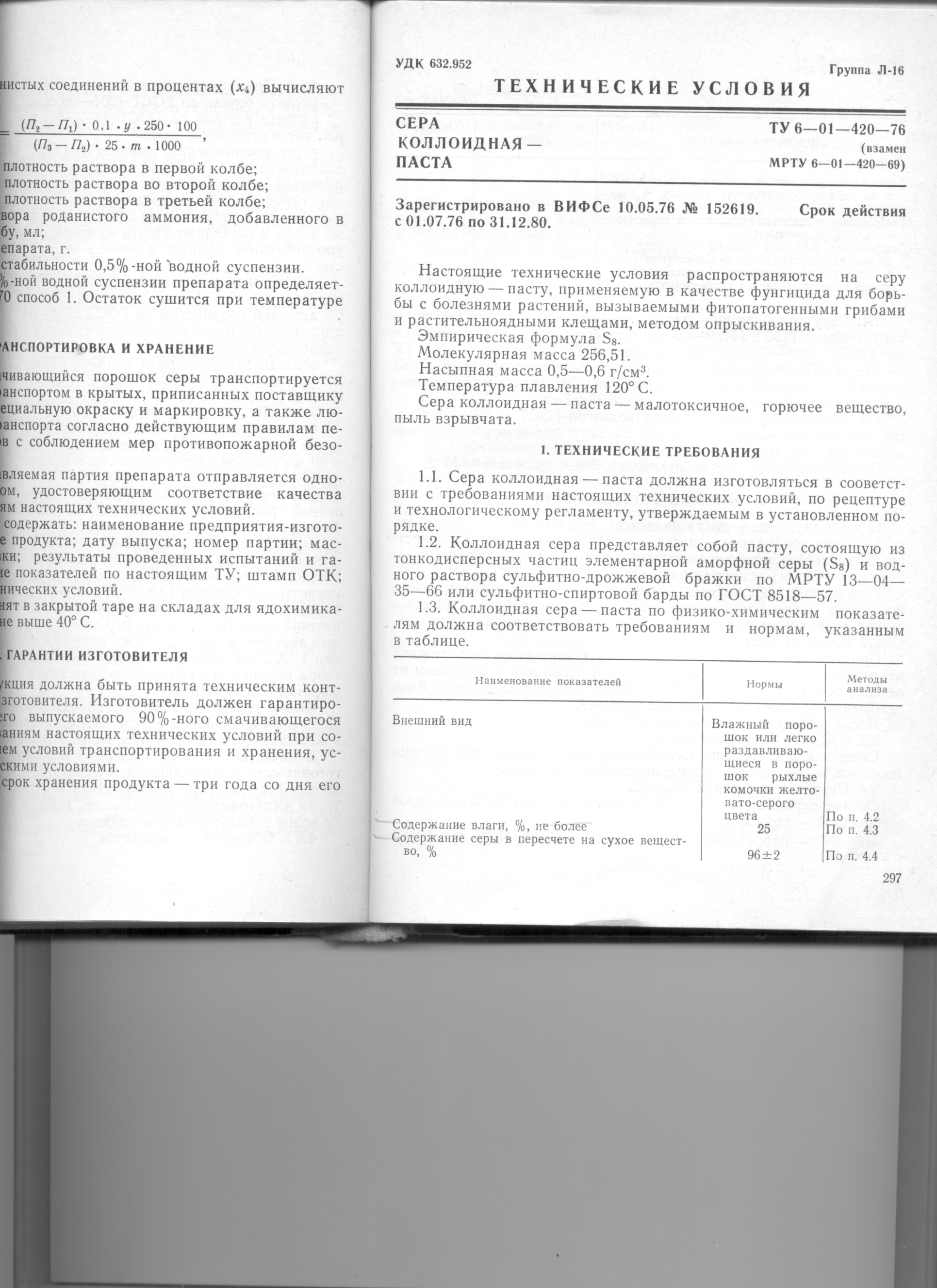 	1.4. Серу коллоидную — пасту упаковывают в соответствии с требованиями ГОСТ 14189—69 в мешки бумажные битумированные по ГОСТ 2226—75 с полиэтиленовым вкладышем по ТУ 6—19—34—73. Загрузочные отверстия полиэтиленовых вкладышей заваривают или завязывают с перегибом. Бумажные мешки зашивают машинным способом. Масса нетто 20± 1 кг.	1.5. Маркировку продукта производят по ГОСТ 14189—69. Способ маркировки — непосредственно на тару при помощи печатных машин или трафарета.Вид маркировки — потребительская. Знак токсичности № 2.2. ТРЕБОВАНИЯ БЕЗОПАСНОСТИСера коллоидная — паста является фунгицидом и акарицидом.	2.1. Сера коллоидная — паста — малотоксичное горючее вещество, ее пылевоздушные смеси взрывоопасны. Нижний предел взры- ваемости — 9 г/м3, температура воспламенения — 220° С.У некоторых лиц имеется повышенная чувствительность, выражающаяся в появлении экземы при длительной работе. Лиц с повышенной чувствительностью к работе с препаратом не допускать.	2.2. Средства защиты.При работе с препаратом необходимо пользоваться спецодеждой из пылезащитной ткани (халатом), перчатками или рукавицами из резины, респираторами типа Ф-46, рН-16. Помещения должны быть снабжены приточно-вытяжной вентиляцией.После работы необходимо принять душ.	2.3. Средства обезвреживания.Спецодежду тщательно вытряхивают или очищают при помощи пылесоса, затем стирают в мыльно-содовом растворе.	2.4. Первая доврачебная помощь.	Острые отравления практически исключены при работе с серой коллоидной —пастой.		При попадании препарата на тело тщательно смыть его водой с мылом.2.5. Противопожарные меры.При проведении работ с препаратом категорически воспрещается курить и пользоваться открытым огнем.В случае воспламенения тушение производить струей воды.3. ПРАВИЛА ПРИЕМКИПравила приемки по ГОСТ 14189—69. За партию принимают однородное по составу и качеству количество продукта, отправляемое в один адрес и сопровождаемое одним документом о качестве.Масса партии не должна превышать 10 т.4. МЕТОДЫ АНАЛИЗА	4.1. Отбор проб.4.1.1. Пробы отбирают по ГОСТ 5445—69. Масса средней пробы не должна быть менее 200 г. Одноразовая проба 30 г. Перед каждым анализом среднюю пробу тщательно перемешивают.	4.2. Определение внешнего вида.Внешний вид продукта определяют визуальным осмотром отобранной пробы, помещенной между двумя прозрачными бесцветными стеклами на белом фоне.	4.3. Определение содержания влаги.Метод основан на взвешивании определенного количества пробы Ю и после сушки. Разница в массе принимается за количество воды, характеризующее содержание влаги в коллоидной сере.	4.3.1. Применяемые реактивы и посуда:кальций хлористый плавленный по ГОСТ 4460—66;бюкс по ГОСТ 7148—70;эксикатор с хлористым кальцием плавленным.	4.3.2. Проведение анализа.1—2 г коллоидной серы, взвешенные с погрешностью до 0,0002 г, помещают в сухой, заранее взвешенный бюкс со стеклянной палочкой для измельчения комочков, которая взвешивается вместе с бюксом, и сушится до постоянного веса при температуре 65—70° С.	4.3.3. Обработка результатов.Содержание влаги в сере коллоидной — пасте (х), в процентах вычисляют по формуле x=   (m2 — т3)• 100          (m2 — т1)где 	т1 — масса пустого бюкса, г;т2 — масса бюкса с навеской препарата, г;т3 —масса бюкса с навеской после высушивания, г.	4.4. Определение содержания серы.Метод основан на растворении серы в растворе сернистокислого натрия с образованием серноватистокислого натрия (тиосульфата натрия) с последующим йодометрическим определением продукта реакции.	4.4.1. Применяемые реактивы, растворы и посуда:натрий сернистокислый (сульфит натрия), безводный по ГОСТ 195—66, ч.д. а., 10%-ный раствор;формалин технический по ГОСТ 1625—61, 40%-ный раствор; кислота уксусная по ГОСТ 61—69, х. ч., 12%-ный раствор; йод по ГОСТ 4159—64, ч. д. а., 0,1 н раствор; крахмал растворимый по ГОСТ 10163—62, 1%-ный раствор; вода дистиллированная по ГОСТ 6709—72; колба круглодонная по ГОСТ 10394—72, вместимостью 600 мл; холодильник шариковый по ГОСТ 9499—70, длина охлаждаемой части — 200 мм, диаметр шарика 20—25 мм, количество шариков — 5 шт.	4.4.2. Проведение анализа.0,7—0,8 г препарата в пересчете на сухое вещество, взвешенное с погрешностью не более 0,0002 г, помещают в круглодонную колбу, добавляют 80 мл раствора сернистокислого натрия. Колбу закрывают пришлифованной пробкой с обратным холодильником, нагревают и кипятят ее содержимое на слабом огне в течение 2 ч.После охлаждения промывают холодильник тремя небольшими порциями воды, снимают колбу и количественно переносят раствор в мерную колбу вместимостью 500 мл. Доводят объем раствора в колбе водой до метки и тщательно перемешивают. Часть раствора фильтруют через сухой фильтр в сухую колбу. Первую порцию фильтрата (около 50 мл) выбрасывают, 25 мл фильтрата пипеткой переносят в коническую колбу вместимостью 500 мл, добавляют 10 мл формалина и оставляют стоять в течение 5 мин. Затем добавляют 175 мл воды и непосредственно перед титрованием 20 мл раствора уксусной кислоты, после чего титруют раствором йода. Перед концом титрования добавляют 2 мл раствора крахмала и титруют до появления устойчивого синего окрашивания.Одновременно ставят контрольный опыт (поправка на содержание серноватистокислого натрия в пробе). Навеску препарата около 1 г, взвешенную с погрешностью не более 0,0002 г, помещают в круглодонную колбу, вместо раствора сульфита натрия добавляют 80 мл воды и проводят анализ, как в основном определении.	4.4.3. Обработка результатов.Содержание серы (xi), в %, вычисляют по формуле	х 1=  (у1 — у2) •К• 0,003206 • 500 • 100m • 25где 	у1— объем точно 0,1 н раствора йода, израсходованный на титрование, мл; у2 — объем точно 0,1 н раствора йода, израсходованный на титрование в контрольном опыте, мл;К — коэффициент для приведения концентрации раствора йода точно к 0,1 н; 0,003206—количество серы, соответствующее 1 мл точно 0,1 н раствора йода, г;m — навеска препарата в пересчете на сухое вещество, г. 4.5. Определение содержания роданистых соединений. Метод основан на определении оптических плотностей вытяжки, полученной обработкой препарата раствором серной кислоты при кипячении, после добавки реагентов, приводящих к образованию окрашенных соединений.	4.5.1. Применяемые реактивы, растворы и приборы: 	кислота серная по ГОСТ 4204—66, х. ч., 10%-ный раствор; 	кислота азотная по ГОСТ 4461—67, х. ч., концентрированная и раствор в соотношении 1 : 3;квасцы железоаммонийные по ГОСТ 4205—68, х.ч., 10%-ный раствор;аммоний роданистый по ГОСТ 3768—64, х. ч., раствор, содержащий точно 0,1 мг/мл роданистого аммония в пересчете на роданисто- водородную кислоту;вода дистиллированная по ГОСТ 6709—72;ртуть азотнокислая, окисная по ГОСТ 4520—68, х. ч., раствор с содержанием 1 г/л — готовят следующим образом: 15 мл концентрированной азотной кислоты и 10 мл воды помещают в мерную колбу вместимостью 1000 мл, затем туда же вносят 1 г азотнокислой ртути, взвешенной с погрешностью не более 0,0002 г, соль растворяют, доводят водой до метки и оставляют стоять 48 ч, после чего раствор готов к употреблению. Хранить в темном месте в склянке из коричневого стекла;колбы мерные по ГОСТ 1770—74, вместимостью 1000, 250, 100 мл;стаканы по ГОСТ 10394—72, вместимостью 250—300 мл; фотоколориметр типа ФЭК-М, кюветы с расстоянием между гранями (рабочими) 20 мм.	4.5.2. Проведение анализа.10 г препарата (в пересчете на сухое вещество) взвешивают с точностью не менее 0,01 г, помещают в стакан вместимостью 250—300 мл, приливают 100 мл воды и 20 мл раствора серной кислоты и кипятят в течение 25—30 мин, перемешивая стеклянной палочкой. После кипячения раствор отфильтровывают, осадок промывают горячей водой, слегка подкисленной раствором серной кислоты (1 мл серной кислоты на 500 мл воды), фильтрат и промывные воды собирают в мерную колбу вместимостью 250 мл.Для определения отбирают по 25 мл полученного фильтрата в три мерные колбы вместимостью 100 мл и добавляют в каждую следующие реактивы: в первую — 3 мл раствора азотной кислоты в соотношении 1 : 3, 5 мл раствора азотнокислой ртути и 3 мл раствора железоаммонийных квасцов; во вторую — 3 мл раствора азотной кислоты в соотношении 1 : 3 и 3 мл раствора железоаммонийных квасцов; в третью — 3 мл раствора азотной кислоты в соотношении 1 :3, 3 мл раствора железоаммонийных квасцов и 3—5 мл раствора роданистого аммония, содержащего в 1 мл 0,1 мг рода- нистоводородной кислоты (из бюретки или пипетки).Объемы растворов в мерных колбах доводят водой до метки, хорошо перемешивают и определяют оптические плотности растворов с помощью фотоколориметра, пользуясь синим светофильтром.В качестве раствора сравнения используется раствор, который готовят следующим образом: в мерную колбу вместимостью 100 мл вносят 3 мл раствора азотной кислоты в соотношении 1 : 3 и 3 мл раствора железоаммонийных квасцов, доводят объем раствора до метки водой и тщательно перемешивают. 4.5.3. Обработка результатов.Содержание роданистых соединений в препарате (х2), в %, по формулеХ2 =  (П 2-П1) • 0,1•' 250 •100•V,(П3 — П2) • 25 • m • 1000 'где 	П1 — оптическая плотность раствора в первой колбе; П2 — оптическая плотность раствора во второй колбе; П3 — оптическая плотность раствора в третьей колбе; V — объем раствора роданистого аммония, добавленного втретью колбу, мл; m — навеска препарата в пересчете на сухое вещество, г. 4.6. Определение содержания соединений мышьяка. Метод основан на сплавлении препарата с пиросернокислым калием. При этом сера возгоняется, а мышьяк переходит в плав. Последний растворяют в воде, к раствору добавляют молибденовокис- лый аммоний и гидрозин-сульфат, что приводит к образованию окрашенного мышьяковомолибденовокислого комплекса. По оптической плотности раствора определяют содержание мышьяка. 4.6.1. Применяемые реактивы, растворы и посуда: калий пиросернокислый по ГОСТ 7172—65, ч.д. а.; гидразин сернокислый по ГОСТ 5841—74, ч.д. а., 0,15%-ный водный раствор;кислота серная по ГОСТ 4204—66, х. ч., 5 н раствор; кислота азотная по ГОСТ 4461—67, х. ч.;ангидрид мышьяковистый по ГОСТ 1973—67, рафинированный; спирт этиловый технический по ГОСТ 17299—71; вода дистиллированная по ГОСТ 6709—72;аммоний молибденовокислый по ГОСТ 3765—72, х. ч. перекристаллизованный, 1%-ный раствор. Готовят следующим образом: 200 г молибденовокислого аммония тщательно взбалтывают с 300 мл нагретой до 70—80° С воды, нерастворившийся осадок отфильтровывают, а к фильтрату добавляют '/з объема этилового спирта. Выпавший мелкокристаллический осадок отфильтровывают на воронке Бюхнера с отсасыванием, осадок на фильтре промывают 3 раза спиртом и сушат на воздухе;эталонный раствор, содержащий 0,01 г мышьяковистого ангидрида в 1 мл, готовят следующим образом: точно 0,250 г дважды сублимированного мышьяковистого ангидрида окисляют в стаканчике десятью мл азотной кислоты, выпаривают почти досуха и сушат в сушильном шкафу при температуре 130° С в течение 30 мин. Далее сухой остаток растворяют в воде, количественно переносят в мерную колбу вместимостью 250 мл, раствор доводят до метки и перемешивают. Пипеткой с резиновой грушей переносят 10 мл полученного раствора в мерную колбу вместимостью 1000 мл, объем раствора доводят до метки водой и тщательно перемешивают;тигель кварцевый, диаметром 40 мм, высота 45 мм;колбы мерные по ГОСТ 1770—74, вместимостью 1000, 250 и 100 мл;стаканы химические по ГОСТ 10394—72, вместимостью 250— 300 мл;баня водяная;фотоколориметр типа ФЭК-М, кюветы с расстоянием между рабочими гранями 30 мм.4.6.2. Построение калибровочной кривой.В мерные колбы вместимостью 100 мл с помощью калиброванной бюретки вносят эталонный раствор в количестве 3; 5; 10; 15; 20; 25 мл, что соответствует 0,03; 0,05; 0,10; 0,15; 0,20; 0,25 мг мышьяковистого ангидрида. Объем раствора в каждой колбе доводят водой примерно до 50 мл; затем в каждую колбу приливают последовательно 5 мл раствора серной кислоты, 5 мл раствора молибденово- кислого аммония и 3 мл раствора сернокислого гидразина, перемешивая содержимое колбы после добавления каждого реактива. Мерные колбы помещают в кипящую водяную баню на 15 мин, чтобы часть колбы, заполненная жидкостью, была погружена в воду, после чего охлаждают, доводят объемы растворов водой до метки, тщательно перемешивают и измеряют оптические плотности всех растворов с помощью фотсколориметра, используя красный светофильтр.В качестве раствора сравнения используется раствор, который готовят следующим образом: в мерную колбу вместимостью 100 мл вносят 5 мл раствора серной кислоты, 5 мл раствора молибденово- кислого аммония, 3 мл раствора сернокислого гидразина и примерно 50 мл воды и далее поступают так же, как при приготовлении контрольных растворов.На миллиметровой бумаге вычерчивают график, где по оси абсцисс откладывают содержание мышьяковистого ангидрида в мг на 100 мл раствора, а по оси ординат — соответствующие им величины оптической плотности растворов. Полученные точки должны ложиться на прямую линию. Калибровочный график необходимо проверять каждый раз после приготовления новых реактивов, но не реже одного раза в месяц.4.6.3. Проведение анализа.0,5—0,7 г препарата, в пересчете на сухое вещество, взвешенного с погрешностью не более 0,0002 г, помещают в кварцевый тигель и засыпают его сверху 2—2,5 г тонкоизмельченного пиросульфата калия. Тигель ставят в нагретую до 100° С муфельную печь и постепенно повышают температуру до 500° С.При этом сера возгоняется, а мышьяк переходит в плав. Нагревание продолжают до полной отгонки серы, после чего плав станет прозрачным. Тигель вынимают из муфельной печи, охлаждают (при этом плав должен стать белым), помещают в стакан вместимостью 250—300 мл и выщелачивают плав небольшим количеством воды при нагревании. После охлаждения тигель извлекают из стакана, ополаскивают несколько раз водой, сливая промывные воды в стакан. Содержимое стакана количественно переносят в мерную колбу вместимостью 250 мл, фильтруя раствор через бумажный фильтр (синяя лента). Осадок на фильтре промывают 3—4 раза водой. Объем раствора в мерной колбе доводят водой до метки и тщательно перемешивают.В мерную колбу вместимостью 100 мл переносят 25 мл полученного раствора. Дальнейшее приготовление пробы для колориметрирования и определение оптической плотности раствора проводят так же, как и для контрольных растворов.Пользуясь калибровочным графиком, определяют содержание As203 в растворе.Содержание соединений мышьяка в пересчете на As203, в %, (хз) вычисляют по формуле хз=     а . 250 . 100 		           m .25.1000где 	а — содержание As203, найденное по калибровочному графику, мг;т — навеска препарата в пересчете на сухое вещество, г.4.7. Определение стабильности 0,5%-ной водной суспензии серы.Стабильность препарата определяют в соответствии с требованиями ГОСТ 16484—70, способ 1, осадок сушится при температуре 80° С. Подсчет результатов анализа производится по п. 4.2. указанного ГОСТа.5. ТРАНСПОРТИРОВКА И ХРАНЕНИЕ5.1. Сера коллоидная паста транспортируется в специальных арендованных грузоотправителем крытых ж.-д. вагонах, имеющих соответствующую окраску и маркировку, а также другими видами транспорта в соответствии с правилами перевозки ядохимикатов, действующими на данном виде транспорта.	5.2. Каждая поставляемая партия продукта должна сопровождаться документом, удостоверяющим соответствие качества препарата требованиям настоящих технических условий.Документ должен содержать: наименование предприятия-изготовителя; наименование продукта; номер партии; дату изготовления; массу нетто; результаты проведенных анализов или подтверждение о соответствии качества продукта требованиям настоящих технических условий; штамп ОТК; номер настоящих технических условий.	5.3. Сера коллоидная паста должна храниться в хорошо проветриваемых и специально предназначенных складах для ядохимикатов. Температура хранения продукта не должна быть выше 30° С. Не хранить вместе с хлоратом магния и другими окислителями, не допускать контакта с огнем.6. ГАРАНТИИ ИЗГОТОВИТЕЛЯ	6.1. Готовая продукция должна быть принята техническим контролем предприятия-изготовителя. Изготовитель гарантирует соответствие всего выпускаемого продукта требованиям настоящих технических условий при соблюдении потребителем условий хранения, установленных настоящими техническими условиями.	6.2. Гарантийный срок хранения —2 года со дня изготовления.По истечении указанного срока перед использованием сера коллоидная паста должна быть проверена на соответствие требованиям настоящих технических условий.Наименование показателейНормыМетоды анализаСодержание роданистых соединений в пересчете на роданистоводородную кислоту, %, неболее0,03По П. 4.5Содержание соединений мышьяка в пересчетена AS2O3, %,-не-болёЕ Стабильность 0,5%-ной водной суспензии (за0,2По П. 4.6на AS2O3, %,-не-болёЕ Стабильность 0,5%-ной водной суспензии (за30 мин отстаивания), %, не менее (при этомна поверхности жидкости не должны появляться несмачивающиеся частицы серы)60По п. 4.7